Kom mai du skjønne milde…..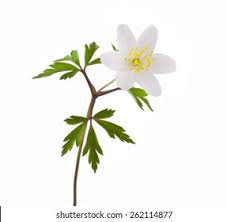 Og akkurat slik, tok vi i mot denne 5 måneden i året. 1 mai kom som bestilt, med deilig sommervær. Håper dere hadde en fin fridag:)I måneden som har gått så har vi brukt formiddagene til mange koselige samlingstuder med kjekke vårsanger. Noen dager er det vanskelig for barna og holde fokus i samlingene, og da er det bare å finne frem kroppen og riste løs. Meitemark er populært om dagen. Og disse finnes det mange av i skråningen vi har i barnehagen.  Så vi tar ofte spaden frem og drar på meitemakk safari.Og boken vi har som tema har vi lest og dramatisert i smågruppene våre. De eldste har vært på spennende turer i skog og mark nå i April.Hele gruppen øver seg på å gå i ulent terreng både på tur og i barnehagen. De eldste har vært i noen av småskogene vi har her på storhaug.  Her har vi studerer fugler, blomster og insekter. Lagt oss ned og lyttet til ulike lyder vi finner i skogen nå på våren.Vi har bygget rede til kråkene. Studert rødstrupe, kråker, måker,Og lest om disse i noen av vårbøkene våre.Smakt på ulike spiselige vekster: løvetann, gjøksyre og engkarse. 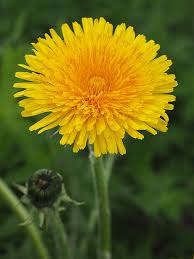 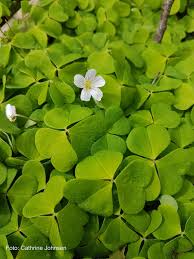 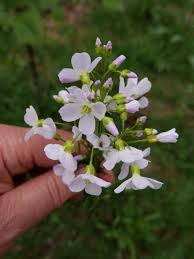 I mai måned skal vi få ryddet plantekassen vår og få plantet ut.Lært oss noen fine sanger til 17 mai. 16 mai skal vi nemlig gå i tog ned til sykehjemmet.For de som vil komme å se på er det bare å ta turen ned:)De sangene vi skal øve på fremover er:Tenk at nå er dagen her Kom mai du skjønne mildeja vi elsker blomster små. Norge i rødt, hvitt og blått  «Ja vi elsker»NB: Husk å rydd i hyllene til barnet deres. Noen av vinterklærne her trenger en real vask i vaskemaskinen, og bli byttet ut med litt tynnere klær😊 Har dere noen klær som er blitt for små så tar vi gjerne imot de:)Husk å ta med solkrem, solbriller og solhatt, vi håper på sydentemperaturer fremover.Og sist men ikke minst, husk å smøre barnet med solkrem før dere leverer på morgenen:)Ha en nydelig 17 mai feiring. 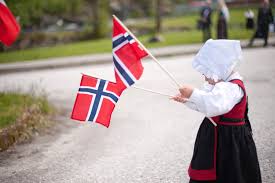 